T.C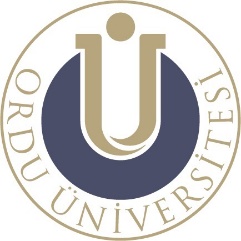 ORDU ÜNİVERSİTESİGÜZEL SANATLAR FAKÜLTESİ………………………… Bölüm Başkanlığına	Bölümümüz ......................................... numaralı öğrencisiyim. 20…-20… eğitim-öğretim yılı ….. döneminde Ordu Üniversitesi Önlisans ve Lisans Eğitim-Öğretim ve Sınav Yönetmeliğinin 10 uncu maddesi: “Kayıtlı olduğu yükseköğretim programında önlisans için en az bir yarıyıl, lisans için en az iki yarıyıl öğrenim gören öğrenciler, önceki yarıyıllarda alması öngörülen derslerin tümünden başarılı olması ve genel ağırlıklı not ortalaması 3,00-3,49 arasında ise en fazla 6 AKTS, 3,50 üzerinde ise en fazla 10 AKTS krediye kadar danışmanının önerisi, bölüm/program başkanlığının onayı ve ilgili birim yönetim kurulu kararı ile üst sınıflardan ders alabilir.” hükmü uyarınca genel ağırlıklı not ortalamam ....................olduğundan ve gerekli şartları sağladığımdan dolayı aşağıdaki tabloda yazılı dersleri üstten almak istiyorum. Gereğini arz ederim.                                                        		…../…../20….Adı-soyadı 	:								İmza		:Adres			:Telf.No:		:    Danışman 								Bölüm Başkanı………………							……………….  …../….../20…							            …../….…/20…Uygun görüşle arz ederim.                                                                      OnayS.NODERSİN KODU VE ADIAKTS1234